								Anexa la H.C.L nr.112 din 25.07.2019	Numărul asistenților personali pentru persoanele încadrate în gradul de handicap grav cu asistent personal, la nivelul Comunei Bratca, începând cu luna iulie 2019.        PREŞEDINTE DE ŞEDINŢĂ        		           	   SECRETAR GENERAL                         DANIEL-PETRUȚ CIPLEU                                                   IONUȚ STURZ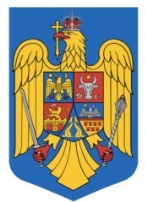 ROMÂNIAJUDEŢUL BIHORCOMUNA BRATCACONSILIUL LOCALROMÂNIAJUDEŢUL BIHORCOMUNA BRATCACONSILIUL LOCALNr. crt.Numele si prenumele asistentului personalDomiciliulNumele si prenumele persoanei cu handicapDomiciliul1Micle Maria-VioricaBratca nr.432Negruț MariaBratca nr.343